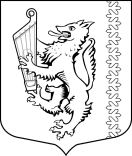 АДМИНИСТРАЦИЯ МУНИЦИПАЛЬНОГО ОБРАЗОВАНИЯ«РОЩИНСКОЕ ГОРОДСКОЕ ПОСЕЛЕНИЕ»ВЫБОРГСКОГО РАЙОНА ЛЕНИНГРАДСКОЙ ОБЛАСТИП О С Т А Н О В Л Е Н И Еот  «14» октября 2021 года	                                                                          № 667   О внесении изменений в постановлениеадминистрации МО «Рощинское  городскоепоселение»  Выборгского района Ленинградскойобласти от 14.10.2020г. №  484  «Об утверждениимуниципальной программы «Развитие культуры, физической культуры  и спорта в  муниципальном образовании «Рощинское городское поселение»Выборгского района Ленинградской области»,с изменениями от 15.02.2021г. №56, от 16.03.2021г.№123, то 11.06.2021г. №331, от 21.06.2021г. №349,от 13.08.2021г. №466, от 20.09.2021г. №582В соответствии с Федеральным законом от 06.10.2003 года  131-ФЗ «Об общих принципах организации местного самоуправления в Российской Федерации,  статьей 179 Бюджетного кодекса Российской Федерации, администрация  муниципального образования  «Рощинское   городское   поселение»  Выборгского    района    Ленинградской   области  п о с т а н о в л я е т, 1. Внести изменения в постановление администрации МО «Рощинское  городское поселение»  от 14.10.2020г. №  484 «Об утверждении муниципальной программы «Развитие культуры, физической культуры  и спорта в  муниципальном образовании «Рощинское городское поселение» Выборгского района Ленинградской области» (далее – Постановление), с изменениями от 15.02.2021г. №56, от 16.03.2021г. №123, то 11.06.2021г. №331, от 21.06.2021г. №349, от 20.09.2021г. №582 изложив:1.1. В приложении 1 Паспорт муниципальной    программы «Развитие культуры, физической культуры  и спорта в  муниципальном образовании «Рощинское городское поселение» Выборгского района Ленинградской области» и паспорта подпрограмм в редакции согласно приложению 1 к настоящему Постановлению;1.2. Приложение 2 «План мероприятий (объектов) и их реализации муниципальной «Развитие культуры, физической культуры  и спорта в  муниципальном образовании «Рощинское городское поселение» Выборгского района Ленинградской области» в редакции согласно приложению 2 к настоящему Постановлению.2. Настоящее постановление опубликовать в официальном печатном издании и разместить на официальном сайте МО «Рощинское  городское поселение» (рощино.рф).3. Настоящее постановление вступает в силу с момента его официального опубликования.4. Контроль за исполнением настоящего постановления оставляю за собой.Глава администрации 	                                                                           В.В. Васильева Приложение 1к постановлению администрации муниципального образования «Рощинское городское поселение»Выборгского района Ленинградской областиот  «14» октября  2021г. №667МУНИЦИПАЛЬНАЯ ПРОГРАММА «РАЗВИТИЕ КУЛЬТУРЫ, ФИЗИЧЕСКОЙ КУЛЬТУРЫ, СПОРТА  И МОЛОДЕЖНОЙ ПОЛИТИКИВ МУНИЦИПАЛЬНОМ ОБРАЗОВАНИИ «РОЩИНСКОЕ ГОРОДСКОЕ ПОСЕЛЕНИЕ» ВЫБОРГСКОГО РАЙОНА ЛЕНИНГРАДСКОЙ ОБЛАСТИ»ПАСПОРТмуниципальной программы «Развитие культуры, физической культуры, спорта  и молодежной политики в муниципальном образовании «Рощинское городское поселение Выборгского района Ленинградской области»ПАСПОРТподпрограммы   «Развитие физической культуры и спорта МО «Рощинское городское поселение» ПАСПОРТподпрограммы  «Организация культурного досуга и отдыха населенияМО «Рощинское городское поселение»ПАСПОРТподпрограммы  «Библиотечное обслуживание населенияМО «Рощинское городское поселение»  ПАСПОРТподпрограммы «Развитие молодежной политикиМО «Рощинское городское поселение»Приложение 2к постановлению администрации муниципального образования «Рощинское городское поселение»Выборгского района Ленинградской областиот  «14» октября 2021г. № 667Полноенаименование«Развитие культуры, физической культуры, спорта  и молодежной политики в муниципальном образовании «Рощинское городское поселение»  Выборгского района Ленинградской области» (далее – Программа)Ответственный исполнитель ПрограммыАдминистрация  муниципального образования «Рощинское городское поселение Выборгского района Ленинградской областиСоисполнители ПрограммыотсутствуютУчастники ПрограммыКомитет по строительству Ленинградской области;Администрация  муниципального образования «Рощинское городское поселение Выборгского района Ленинградской области;Муниципальное бюджетное учреждение «Рощинский центр культурного досуга» Выборгского района Ленинградской областиУчастники ПрограммыПодпрограммы ПрограммыПодпрограмма  «Развитие физической культуры и спорта  МО «Рощинское городское поселение»;Подпрограммы ПрограммыПодпрограмма   «Организация культурного досуга и отдыха населения  МО «Рощинское городское поселение»;Подпрограмма  «Библиотечное обслуживание населения  МО «Рощинское городское поселение»;Подпрограмма  «Развитие молодежной политики МО «Рощинское городское поселение»Программно-целевые инструменты ПрограммыОсновные мероприятия подпрограмм муниципальной ПрограммыЦели муниципальной программыСоздание условий для реализации стратегической роли культуры как духовно-нравственного основания развития личности, ресурса роста человеческого потенциала муниципального образования, фактора обеспечения социальной стабильности и консолидации общества;Создание условий для укрепления здоровья населения путем развития инфраструктуры спорта, популяризации массового спорта и приобщения различных слоев общества к регулярным занятиям физической культурой и спортом;Создание  условий и гарантий социального становления и развития молодых граждан, их наиболее полной самореализации в интересах общества;Обеспечение системного и комплексного подхода к организации временной занятости несовершеннолетних граждан в возрасте от 14 до 18 лет.Задачи ПрограммыСохранение культурного и исторического наследия, обеспечение доступа граждан к культурным ценностям и участию в культурной жизни, реализация творческого и инновационного потенциала населения муниципального образования;Формирование у населения устойчивого интереса к занятиям физической культурой и спортом;Развитие потенциала молодёжи в интересах общества и государства путем поддержки молодежных общественных инициатив, гражданско-патриотического воспитания молодежи, профилактики асоциального поведения в молодёжной среде;Создание организационных и правовых условий для достижения целевых показателей уровня средней заработной платы категорий работников учреждений культуры, определенных Указом Президента Российской Федерации от 7 мая 2012 г. N 597 «О мероприятиях по реализации государственной социальной политики»;Организация временного трудоустройства несовершеннолетних граждан в возрасте от 14 до 18 лет.Целевые индикаторы и показатели ПрограммыХарактеристика показателей (индикаторов) Программы представлена в соответствующих разделах подпрограммЭтапы и сроки реализации Программы2021-2023 годыОбъемы бюджетных ассигнований ПрограммыОбщий объем финансирования  774 671,5 тыс. руб., в том числе: из областного бюджета  - 544 196,6 тыс. руб., из бюджета МО «Рощинское городское поселение» - 230 474,9 тыс. руб., в том числе: 2021 год местный бюджет – 169 333,6 тыс. руб., в том числе: из областного бюджета  - 99 091,4 тыс. руб., из бюджета МО «Рощинское городское поселение» - 70 242,2 тыс. руб.;2022 год местный бюджет – 382 125,2 тыс. руб., в том числе: из областного бюджета  - 294 948,1 тыс. руб., из бюджета МО «Рощинское городское поселение» - 87 177,1 тыс. руб.;2023 год местный бюджет – 223 212,7 тыс. руб., в том числе: из областного бюджета  - 150 157,1 тыс. руб., из бюджета МО «Рощинское городское поселение» - 73 055,6 тыс. руб.Ожидаемые результаты реализации ПрограммыВ результате реализации мероприятий муниципальной Программы планируется достичь следующих результатов:повышение качества муниципального управления и эффективности расходования бюджетных средств;создание условий для доступности участия всего населения в культурной жизни;создание благоприятных условий для улучшения культурно-досугового обслуживания населения, укрепления материально-технической базы, развития самодеятельного художественного творчества;укрепление социального статуса работников культурыувеличение молодежной активности, вовлечение в социально-экономическую, общественно-политическую и социокультурную жизнь;достижение целевых показателей уровня средней заработной платы;создание системы временного трудоустройства подростков с учётом их потребностей и интересовПолноенаименование«Развитие физической культуры и спорта МО «Рощинское городское поселение» (далее – подпрограмма)Ответственный исполнитель подпрограммыАдминистрация  муниципального образования «Рощинское городское поселение Выборгского района Ленинградской областиУчастники подпрограммы Комитет по строительству Ленинградской области;Администрация  муниципального образования «Рощинское городское поселение Выборгского района Ленинградской области;Муниципальное бюджетное учреждение «Рощинский центр культурного досуга» Выборгского района Ленинградской областиПрограммно-целевые инструменты подпрограммыОсновные мероприятия подпрограммы муниципальной программыЦель подпрограммы Обеспечение возможностей гражданам систематически заниматься физической культурой и массовым спортом и вести здоровый образ жизни.Создание необходимой инфраструктуры, обеспечивающей право каждого на свободный доступ к физической культуре и спорту как к необходимому условию развития физических, интеллектуальных и нравственных способностей личности, право на занятия физической культурой и спортом для всех категорий граждан и групп населения  муниципального образованияЗадачи подпрограммы Совершенствование системы физического воспитания различных категорий и групп населения;Задачи подпрограммы организация пропаганды физической культуры и спорта, включая меры по популяризации нравственных ценностей спорта;развитие инфраструктуры для занятий массовым спортом и физической культурой по месту жительства Целевые индикаторы и показатели подпрограммыУвеличение количества участников спортивных секций и кружков (%);увеличение количества учащихся, принявших участие в соревнованиях различного уровня (%);доля населения, систематически занимающегося физической культурой и спортом (%);уровень обеспеченности населения спортивными сооружениями исходя из единовременной пропускной способности объектов спорта (%)Этапы и сроки реализации подпрограммы 2021-2023 годыОбъемы бюджетных ассигнований подпрограммы Общий объем финансирования  641 104,0 тыс. руб., в том числе: из областного бюджета  - 534 408,3 тыс. руб., из бюджета МО «Рощинское городское поселение» - 106 695,7 тыс. руб., в том числе: 2021 год –  117 157,3 тыс. руб., в том числе: из областного бюджета  - 89 617,3 тыс. руб., из бюджета МО «Рощинское городское поселение» - 27 540,0 тыс. руб.;2022 год – 342 229,6 тыс. руб., в том числе: из областного бюджета  - 294 791,0 тыс. руб., из бюджета МО «Рощинское городское поселение» - 47 438,6 тыс. руб.;2023 год –    181 717,1 тыс. руб., в том числе: из областного бюджета  - 150 000,0 тыс. руб., из бюджета МО «Рощинское городское поселение» - 31 717,1 тыс. руб.Ожидаемые результаты реализации подпрограммыПовышение качества, разнообразия и эффективности муниципальных услуг в сфере физической культуры и спорта;увеличить долю населения, систематически занимающегося физической культурой и спортом; Увеличить уровень обеспеченности плоскостными спортивными сооружениями.Полноенаименование«Организация культурного досуга и отдыха населения МО «Рощинское городское поселение» (далее – подпрограмма)Ответственный исполнитель Администрация  муниципального образования «Рощинское городское поселение Выборгского района Ленинградской областиУчастники подпрограммы Администрация  муниципального образования «Рощинское городское поселение Выборгского района Ленинградской области;Муниципальное бюджетное учреждение «Рощинский центр культурного досуга» Выборгского района Ленинградской областиПрограммно-целевые инструменты подпрограммыОсновные мероприятия подпрограммы муниципальной программыЦель подпрограммы Создание условий для обеспечения услугами по организации досуга и услугами организаций культуры;реализации стратегической роли культуры как духовно-нравственного основания развития личности, ресурса роста человеческого потенциала муниципального образования, фактора обеспечения социальной стабильности и консолидации обществЗадачи подпрограммы Сохранение и развитие единого культурного пространства муниципального образования;поддержка творческой активности населения;повышение доступности и качества услуг в сфере культуры;укрепление  материально-технической базы учреждений культуры;создание организационных и правовых условий для достижения целевых показателей уровня средней заработной платы категорий работников учреждений культуры, определенных Указом Президента Российской Федерации от 7 мая 2012 г. N 597 «О мероприятиях по реализации государственной социальной политики».Целевые индикаторы и показатели подпрограммыУвеличение количества участников клубных формирований (%);увеличение количества клубных формирований (%); количество проведенных массовых мероприятий по организации досуга и отдыха населения (%)Этапы и сроки реализации подпрограммы 2021-2023 годыОбъемы бюджетных ассигнований подпрограммы Общий объем финансирования  110 086,1 тыс. руб., в том числе: из областного бюджета  - 7 639,9 тыс. руб., из бюджета МО «Рощинское городское поселение» - 102 446,2 тыс. руб., в том числе:2021 год местный бюджет – 43 998,9 тыс. руб., в том числе: из областного бюджета  - 7 639,9 тыс. руб., из бюджета МО «Рощинское городское поселение» - 36 359,0 тыс. руб.;2022 год местный бюджет –  32 243,6 тыс. руб.2023 год местный бюджет –  33 843,6 тыс. руб.Ожидаемые результаты реализации подпрограммыСоздание благоприятных условий для улучшения культурно-досугового обслуживания населения; создание условий для творческой самореализации граждан, культурно-просветительской деятельности;формирование культурной среды, отвечающей растущим потребностям личности и общества, повышение качества, разнообразия и эффективности услуг в сфере культуры;достижение целевых показателей уровня средней заработной платыПолноенаименование«Библиотечное обслуживание населения МО «Рощинское городское поселение» (далее – подпрограмма)Ответственный исполнитель Администрация  муниципального образования «Рощинское городское поселение Выборгского района Ленинградской областиУчастники подпрограммы Администрация  муниципального образования «Рощинское городское поселение Выборгского района Ленинградской области;Муниципальное бюджетное учреждение «Рощинский центр культурного досуга» Выборгского района Ленинградской областиПрограммно-целевые инструменты подпрограммыОсновные мероприятия подпрограммы муниципальной программыЦель подпрограммы Развитие библиотечного обслуживанияЗадачи подпрограммы Задачи подпрограммы Повышение доступности и качества библиотечных услуг;сохранение, повышение доступности книжного фондаЦелевые индикаторы и показатели подпрограммыОбновление (комплектование) книжных фондов библиотек (%);количество книговыдач (тыс. единиц);количество зарегистрированных пользователей библиотек (%);увеличение количества посещений библиотек населением (%);увеличение объема электронного каталога библиотек (%);количество организационных общественно-культурных мероприятий (%);Этапы и сроки реализации подпрограммы 2021-2023 годыОбъемы бюджетных ассигнований подпрограммы Общий объем финансирования  17 552,1 тыс. руб., в том числе: из областного бюджета  - 1 677,1 тыс. руб., из бюджета МО «Рощинское городское поселение» - 15 875,0 тыс. руб., в том числе:2021 год –  6 302,1 тыс. руб., в том числе: из областного бюджета  - 1677,1 тыс. руб., из бюджета МО «Рощинское городское поселение» - 4 625,0 тыс. руб.,;2022 год местный бюджет – 5 625,0   тыс. руб.;2023 год местный бюджет – 5 625,0   тыс. руб.Ожидаемые результаты реализации подпрограммыПовышение качества, разнообразия и эффективности муниципальных услуг в сфере организации библиотечного обслуживания населения;обновления (комплектования) и сохранности книжных фондов библиотек;увеличение количества книговыдачПолное наименованиеПодпрограмма «Развитие молодежной политики МО «Рощинское городское поселение» Выборгского  района  Ленинградской области Ответственный исполнитель       
муниципальной подпрограммыАдминистрация  муниципального образования «Рощинское городское поселение Выборгского района Ленинградской области;Муниципальное бюджетное учреждение «Рощинский центр культурного досуга» Выборгского района Ленинградской Участники муниципальной 
подпрограммыМолодёжь муниципального образования «Рощинское городское поселение» от 14 до 30 лет и молодые семьи до 35 лет, а также молодёжные формальные и неформальные объединения и сообщества.Программно-целевые инструменты  
муниципальной подпрограммыОсновные мероприятия подпрограммы муниципальной программыЦели муниципальной  подпрограммыУвеличение человеческого капитала молодёжи муниципального образования «Выборгский район» Ленинградской области.Обеспечение системного и комплексного подхода к организации временной занятости несовершеннолетних граждан в возрасте от 14 до 18 лет.Задачи муниципальной подпрограммыСтимулирование молодёжи к ведению здорового образа жизни;Формирование устойчивой гражданской позиции у молодёжи;Создание условий для самореализации молодёжи;Развитие инфраструктуры в сфере молодёжной политики;Организация временного трудоустройства несовершеннолетних граждан в возрасте от 14 до 18 лет.Целевые индикаторы и показатели 
муниципальной подпрограммыКоличество мероприятий культурно-массовых, спортивных,  по гражданско-патриотическому и  духовно-нравственному воспитанию молодёжи (%).Увеличение  количества молодежи принимающей участие в мероприятиях культурно-массовых, спортивных, по гражданско-патриотическому и духовно-нравственному воспитанию  по сравнению с прошлым годом (%).Количество трудоустроенных несовершеннолетних граждан в возрасте от 14 до18 лет в свободное от учёбы время по нормативу в размере 15% от общей численности* несовершеннолетних граждан в возрасте от 14 до18 летЭтапы и сроки реализации        
муниципальной подпрограммы2021-2023 годыОбъемы бюджетных ассигнований   
муниципальной подпрограммыОбщий объем финансирования 5 929,3 тыс. руб.,  в том числе: из областного бюджета  - 471,3 тыс. руб., из бюджета МО «Рощинское городское поселение» - 5 458,0 тыс. руб., в том числе:2021 год  –  1 875,3 тыс. руб., в том числе: из областного бюджета  - 157,1 тыс. руб., из бюджета МО «Рощинское городское поселение» - 1 718,2 тыс. руб.;2022 год  –  2 027,0 тыс. руб., в том числе: из областного бюджета  - 157,1 тыс. руб., из бюджета МО «Рощинское городское поселение» - 1 869,9 тыс. руб.;2023 год  –  2 027,0 тыс. руб., в том числе: из областного бюджета  - 157,1 тыс. руб., из бюджета МО «Рощинское городское поселение» - 1 869,9 тыс. руб.;Ожидаемые результаты реализации 
муниципальной подпрограммыУвеличение числа молодежи, участвующей в различных формах организованного досуга.Формирование у молодого поколения понимания российского патриотизма, создание позитивного образа героических событий прошлого, формирование идейно-нравственной гражданственной позиции по отношению к событиям и явлениям современной жизни.Увеличение молодежной активности, вовлечение в социально-экономическую, общественно-политическую и социокультурную жизнь.Активизация деятельности общественных молодежных организаций, молодёжных объединений.Формирование у молодежи позитивного отношения к здоровому образу жизни.Формирование культурной среды, отвечающей растущим потребностям личности и общества.Создание системы временного трудоустройства подростков с учётом их потребностей и интересов.ПЛАН МЕРОПРИЯТИЙ
 (ОБЪЕКТОВ) И РЕАЛИЗАЦИИ ПОДПРОГРАММ ПРОГРАММЫ «РАЗВИТИЕ КУЛЬТУРЫ, ФИЗИЧЕСКОЙ КУЛЬТУРЫ, СПОРТА И МОЛОДЕЖНОЙ ПОЛИТИКИ В МУНИЦИПАЛЬНОМ ОБРАЗОВАНИИ «РОЩИНСКОЕ ГОРОДСКОЕ ПОСЕЛЕНИЕ»  ВЫБОРГСКОГО РАЙОНА ЛЕНИНГРАДСКОЙ ОБЛАСТИ» ПЛАН МЕРОПРИЯТИЙ
 (ОБЪЕКТОВ) И РЕАЛИЗАЦИИ ПОДПРОГРАММ ПРОГРАММЫ «РАЗВИТИЕ КУЛЬТУРЫ, ФИЗИЧЕСКОЙ КУЛЬТУРЫ, СПОРТА И МОЛОДЕЖНОЙ ПОЛИТИКИ В МУНИЦИПАЛЬНОМ ОБРАЗОВАНИИ «РОЩИНСКОЕ ГОРОДСКОЕ ПОСЕЛЕНИЕ»  ВЫБОРГСКОГО РАЙОНА ЛЕНИНГРАДСКОЙ ОБЛАСТИ» ПЛАН МЕРОПРИЯТИЙ
 (ОБЪЕКТОВ) И РЕАЛИЗАЦИИ ПОДПРОГРАММ ПРОГРАММЫ «РАЗВИТИЕ КУЛЬТУРЫ, ФИЗИЧЕСКОЙ КУЛЬТУРЫ, СПОРТА И МОЛОДЕЖНОЙ ПОЛИТИКИ В МУНИЦИПАЛЬНОМ ОБРАЗОВАНИИ «РОЩИНСКОЕ ГОРОДСКОЕ ПОСЕЛЕНИЕ»  ВЫБОРГСКОГО РАЙОНА ЛЕНИНГРАДСКОЙ ОБЛАСТИ» ПЛАН МЕРОПРИЯТИЙ
 (ОБЪЕКТОВ) И РЕАЛИЗАЦИИ ПОДПРОГРАММ ПРОГРАММЫ «РАЗВИТИЕ КУЛЬТУРЫ, ФИЗИЧЕСКОЙ КУЛЬТУРЫ, СПОРТА И МОЛОДЕЖНОЙ ПОЛИТИКИ В МУНИЦИПАЛЬНОМ ОБРАЗОВАНИИ «РОЩИНСКОЕ ГОРОДСКОЕ ПОСЕЛЕНИЕ»  ВЫБОРГСКОГО РАЙОНА ЛЕНИНГРАДСКОЙ ОБЛАСТИ» ПЛАН МЕРОПРИЯТИЙ
 (ОБЪЕКТОВ) И РЕАЛИЗАЦИИ ПОДПРОГРАММ ПРОГРАММЫ «РАЗВИТИЕ КУЛЬТУРЫ, ФИЗИЧЕСКОЙ КУЛЬТУРЫ, СПОРТА И МОЛОДЕЖНОЙ ПОЛИТИКИ В МУНИЦИПАЛЬНОМ ОБРАЗОВАНИИ «РОЩИНСКОЕ ГОРОДСКОЕ ПОСЕЛЕНИЕ»  ВЫБОРГСКОГО РАЙОНА ЛЕНИНГРАДСКОЙ ОБЛАСТИ» ПЛАН МЕРОПРИЯТИЙ
 (ОБЪЕКТОВ) И РЕАЛИЗАЦИИ ПОДПРОГРАММ ПРОГРАММЫ «РАЗВИТИЕ КУЛЬТУРЫ, ФИЗИЧЕСКОЙ КУЛЬТУРЫ, СПОРТА И МОЛОДЕЖНОЙ ПОЛИТИКИ В МУНИЦИПАЛЬНОМ ОБРАЗОВАНИИ «РОЩИНСКОЕ ГОРОДСКОЕ ПОСЕЛЕНИЕ»  ВЫБОРГСКОГО РАЙОНА ЛЕНИНГРАДСКОЙ ОБЛАСТИ» ПЛАН МЕРОПРИЯТИЙ
 (ОБЪЕКТОВ) И РЕАЛИЗАЦИИ ПОДПРОГРАММ ПРОГРАММЫ «РАЗВИТИЕ КУЛЬТУРЫ, ФИЗИЧЕСКОЙ КУЛЬТУРЫ, СПОРТА И МОЛОДЕЖНОЙ ПОЛИТИКИ В МУНИЦИПАЛЬНОМ ОБРАЗОВАНИИ «РОЩИНСКОЕ ГОРОДСКОЕ ПОСЕЛЕНИЕ»  ВЫБОРГСКОГО РАЙОНА ЛЕНИНГРАДСКОЙ ОБЛАСТИ» ПЛАН МЕРОПРИЯТИЙ
 (ОБЪЕКТОВ) И РЕАЛИЗАЦИИ ПОДПРОГРАММ ПРОГРАММЫ «РАЗВИТИЕ КУЛЬТУРЫ, ФИЗИЧЕСКОЙ КУЛЬТУРЫ, СПОРТА И МОЛОДЕЖНОЙ ПОЛИТИКИ В МУНИЦИПАЛЬНОМ ОБРАЗОВАНИИ «РОЩИНСКОЕ ГОРОДСКОЕ ПОСЕЛЕНИЕ»  ВЫБОРГСКОГО РАЙОНА ЛЕНИНГРАДСКОЙ ОБЛАСТИ» ПЛАН МЕРОПРИЯТИЙ
 (ОБЪЕКТОВ) И РЕАЛИЗАЦИИ ПОДПРОГРАММ ПРОГРАММЫ «РАЗВИТИЕ КУЛЬТУРЫ, ФИЗИЧЕСКОЙ КУЛЬТУРЫ, СПОРТА И МОЛОДЕЖНОЙ ПОЛИТИКИ В МУНИЦИПАЛЬНОМ ОБРАЗОВАНИИ «РОЩИНСКОЕ ГОРОДСКОЕ ПОСЕЛЕНИЕ»  ВЫБОРГСКОГО РАЙОНА ЛЕНИНГРАДСКОЙ ОБЛАСТИ» №
п/пНаименование
 мероприятий (объектов)Ответственный исполнитель, соисполнитель, участникГоды реализацииОценка расходов 
(тыс. руб. в ценах соответствующих лет)Оценка расходов 
(тыс. руб. в ценах соответствующих лет)Оценка расходов 
(тыс. руб. в ценах соответствующих лет)Оценка расходов 
(тыс. руб. в ценах соответствующих лет)Оценка расходов 
(тыс. руб. в ценах соответствующих лет)№
п/пНаименование
 мероприятий (объектов)Ответственный исполнитель, соисполнитель, участникГоды реализацииОценка расходов 
(тыс. руб. в ценах соответствующих лет)Оценка расходов 
(тыс. руб. в ценах соответствующих лет)Оценка расходов 
(тыс. руб. в ценах соответствующих лет)Оценка расходов 
(тыс. руб. в ценах соответствующих лет)Оценка расходов 
(тыс. руб. в ценах соответствующих лет)№
п/пНаименование
 мероприятий (объектов)Ответственный исполнитель, соисполнитель, участникГоды реализацииВсегоФедеральный бюджетОбластной бюджетМестный бюджетПрочие источникиПодпрограмма "Развитие физической культуры и спорта МО "Рощинское городское поселение" Подпрограмма "Развитие физической культуры и спорта МО "Рощинское городское поселение" Подпрограмма "Развитие физической культуры и спорта МО "Рощинское городское поселение" Подпрограмма "Развитие физической культуры и спорта МО "Рощинское городское поселение" Подпрограмма "Развитие физической культуры и спорта МО "Рощинское городское поселение" Подпрограмма "Развитие физической культуры и спорта МО "Рощинское городское поселение" Подпрограмма "Развитие физической культуры и спорта МО "Рощинское городское поселение" Подпрограмма "Развитие физической культуры и спорта МО "Рощинское городское поселение" Подпрограмма "Развитие физической культуры и спорта МО "Рощинское городское поселение" Основное мероприятие "Физическое воспитание и обеспечение организации и проведения физкультурных мероприятий и массовых спортивных мероприятий"Основное мероприятие "Физическое воспитание и обеспечение организации и проведения физкультурных мероприятий и массовых спортивных мероприятий"Основное мероприятие "Физическое воспитание и обеспечение организации и проведения физкультурных мероприятий и массовых спортивных мероприятий"Основное мероприятие "Физическое воспитание и обеспечение организации и проведения физкультурных мероприятий и массовых спортивных мероприятий"Основное мероприятие "Физическое воспитание и обеспечение организации и проведения физкультурных мероприятий и массовых спортивных мероприятий"Основное мероприятие "Физическое воспитание и обеспечение организации и проведения физкультурных мероприятий и массовых спортивных мероприятий"Основное мероприятие "Физическое воспитание и обеспечение организации и проведения физкультурных мероприятий и массовых спортивных мероприятий"Основное мероприятие "Физическое воспитание и обеспечение организации и проведения физкультурных мероприятий и массовых спортивных мероприятий"Основное мероприятие "Физическое воспитание и обеспечение организации и проведения физкультурных мероприятий и массовых спортивных мероприятий"1Муниципальная услуга: «Организация и проведение официальных физкультурных (физкультурно-оздоровительных) мероприятий»МБУК 
«Рощинский центр культурного досуга»202119 994,619 994,61Муниципальная услуга: «Организация и проведение официальных физкультурных (физкультурно-оздоровительных) мероприятий»МБУК 
«Рощинский центр культурного досуга»202219 994,619 994,61Муниципальная услуга: «Организация и проведение официальных физкультурных (физкультурно-оздоровительных) мероприятий»МБУК 
«Рощинский центр культурного досуга»202319 994,619 994,61Муниципальная услуга: «Организация и проведение официальных физкультурных (физкультурно-оздоровительных) мероприятий»МБУК 
«Рощинский центр культурного досуга»20240,00,0ИтогоИтогоИтогоИтого59 983,859 983,8В том числе по годамВ том числе по годамВ том числе по годам202119 994,619 994,6В том числе по годамВ том числе по годамВ том числе по годам202219 994,619 994,6В том числе по годамВ том числе по годамВ том числе по годам202319 994,619 994,6В том числе по годамВ том числе по годамВ том числе по годам20240,00,0Основное мероприятие "Физическое воспитание и обеспечение организации и проведения физкультурных мероприятий и массовых спортивных мероприятий"Основное мероприятие "Физическое воспитание и обеспечение организации и проведения физкультурных мероприятий и массовых спортивных мероприятий"Основное мероприятие "Физическое воспитание и обеспечение организации и проведения физкультурных мероприятий и массовых спортивных мероприятий"Основное мероприятие "Физическое воспитание и обеспечение организации и проведения физкультурных мероприятий и массовых спортивных мероприятий"Основное мероприятие "Физическое воспитание и обеспечение организации и проведения физкультурных мероприятий и массовых спортивных мероприятий"Основное мероприятие "Физическое воспитание и обеспечение организации и проведения физкультурных мероприятий и массовых спортивных мероприятий"Основное мероприятие "Физическое воспитание и обеспечение организации и проведения физкультурных мероприятий и массовых спортивных мероприятий"Основное мероприятие "Физическое воспитание и обеспечение организации и проведения физкультурных мероприятий и массовых спортивных мероприятий"Основное мероприятие "Физическое воспитание и обеспечение организации и проведения физкультурных мероприятий и массовых спортивных мероприятий"Проведение мероприятийПроведение мероприятийПроведение мероприятийПроведение мероприятийПроведение мероприятийПроведение мероприятийПроведение мероприятийПроведение мероприятийМероприятия в области физкультуры и спортаМероприятия в области физкультуры и спортаМероприятия в области физкультуры и спортаМероприятия в области физкультуры и спортаМероприятия в области физкультуры и спортаМероприятия в области физкультуры и спортаМероприятия в области физкультуры и спортаМероприятия в области физкультуры и спорта1Приобретение наградной и спортивной атрибутики, спортивного инвентаря, типографской и сувенирной продукции, спортивной формыАдминистрация
 МО «Рощинское городское поселение»20210,00,01Приобретение наградной и спортивной атрибутики, спортивного инвентаря, типографской и сувенирной продукции, спортивной формыАдминистрация
 МО «Рощинское городское поселение»20220,00,01Приобретение наградной и спортивной атрибутики, спортивного инвентаря, типографской и сувенирной продукции, спортивной формыАдминистрация
 МО «Рощинское городское поселение»2023150,0150,0Приобретение наградной и спортивной атрибутики, спортивного инвентаря, типографской и сувенирной продукции, спортивной формыАдминистрация
 МО «Рощинское городское поселение»20240,00,02Проведение спортивных мероприятий, в том числе: сопровождение бригадой скорой медицинской помощи Администрация
 МО «Рощинское городское поселение»20210,00,02Проведение спортивных мероприятий, в том числе: сопровождение бригадой скорой медицинской помощи Администрация
 МО «Рощинское городское поселение»20220,00,02Проведение спортивных мероприятий, в том числе: сопровождение бригадой скорой медицинской помощи Администрация
 МО «Рощинское городское поселение»202350,050,02Проведение спортивных мероприятий, в том числе: сопровождение бригадой скорой медицинской помощи Администрация
 МО «Рощинское городское поселение»20240,00,0ИтогоИтогоИтогоИтого200,0200,0В том числе по годамВ том числе по годамВ том числе по годам20210,00,0В том числе по годамВ том числе по годамВ том числе по годам20220,00,0В том числе по годамВ том числе по годамВ том числе по годам2023200,0200,020240,00,0Строительство  плоскостных сооруженийСтроительство  плоскостных сооруженийСтроительство  плоскостных сооруженийСтроительство  плоскостных сооруженийСтроительство  плоскостных сооруженийСтроительство  плоскостных сооруженийСтроительство  плоскостных сооруженийСтроительство  плоскостных сооруженийСтроительство  плоскостных сооруженийОформление, содержание, обслуживание и ремонт объектов муниципального имуществаОформление, содержание, обслуживание и ремонт объектов муниципального имуществаОформление, содержание, обслуживание и ремонт объектов муниципального имуществаОформление, содержание, обслуживание и ремонт объектов муниципального имуществаОформление, содержание, обслуживание и ремонт объектов муниципального имуществаОформление, содержание, обслуживание и ремонт объектов муниципального имуществаОформление, содержание, обслуживание и ремонт объектов муниципального имуществаОформление, содержание, обслуживание и ремонт объектов муниципального имуществаОформление, содержание, обслуживание и ремонт объектов муниципального имущества1Содержание, обслуживание и ремонт объектов муниципального имущества  (плоскостные и иные спортивные сооружения)Администрация МО «Рощинское городское поселение»20210,00,01Содержание, обслуживание и ремонт объектов муниципального имущества  (плоскостные и иные спортивные сооружения)Администрация МО «Рощинское городское поселение»20220,10,11Содержание, обслуживание и ремонт объектов муниципального имущества  (плоскостные и иные спортивные сооружения)Администрация МО «Рощинское городское поселение»2023232,2232,220240,00,0ИтогоИтогоИтогоИтого232,3232,3В том числе по годамВ том числе по годамВ том числе по годам20210,00,0В том числе по годамВ том числе по годамВ том числе по годам20220,10,1В том числе по годамВ том числе по годамВ том числе по годам2023232,2232,220240,00,0Основное мероприятие "Строительство, реконструкция и проектирование строительных объектов"Основное мероприятие "Строительство, реконструкция и проектирование строительных объектов"Основное мероприятие "Строительство, реконструкция и проектирование строительных объектов"Основное мероприятие "Строительство, реконструкция и проектирование строительных объектов"Основное мероприятие "Строительство, реконструкция и проектирование строительных объектов"Основное мероприятие "Строительство, реконструкция и проектирование строительных объектов"Основное мероприятие "Строительство, реконструкция и проектирование строительных объектов"Основное мероприятие "Строительство, реконструкция и проектирование строительных объектов"Основное мероприятие "Строительство, реконструкция и проектирование строительных объектов"1Реконструкция тренировочной площадки пос. Рощино, ул. Советская д. 20 Ленинградская область, Выборгский район Администрация МО «Рощинское городское поселение»202196 362,789 617,36 745,41Оказание услуг технического надзора за объектом: "Реконструкция тренировочной площадки пос. Рощино, ул. Советская д. 20" Администрация МО «Рощинское городское поселение»2021800,0800,01Реконструкция тренировочной площадки пос. Рощино, ул. Советская д. 20 Ленинградская область, Выборгский район Администрация МО «Рощинское городское поселение»2022310 792,0283 391,027 401,01Приобретение оборудования по объекту: "Реконструкция тренировочной площадки пос. Рощино, ул. Советская д. 20 Администрация МО «Рощинское городское поселение»202211 442,90,011 400,042,92Строительство (реконструкция) спортивных объектовАдминистрация МО «Рощинское городское поселение»2023161 290,3150 000,011 290,32Строительство (реконструкция) спортивных объектовАдминистрация МО «Рощинское городское поселение»20240,00,03Составление сметных расчетов, технических заданий для проведения конкурсных процедурАдминистрация МО «Рощинское городское поселение»20210,00,0ИтогоИтогоИтогоИтого580 687,90,0534 408,346 279,6В том числе по годамВ том числе по годамВ том числе по годам202197 162,70,089 617,37 545,4В том числе по годамВ том числе по годамВ том числе по годам2022322 234,90,0294 791,027 443,9В том числе по годамВ том числе по годамВ том числе по годам2023161 290,30,0150 000,011 290,3В том числе по годамВ том числе по годамВ том числе по годам20240,00,0Всего по подпрограммеВсего по подпрограммеВсего по подпрограмме641 104,00,0534 408,3106 695,7в том числе по годамв том числе по годамв том числе по годам2021117 157,389 617,327 540,0в том числе по годамв том числе по годамв том числе по годам2022342 229,60,0294 791,047 438,6в том числе по годамв том числе по годамв том числе по годам2023181 717,10,0150 000,031 717,1в том числе по годамв том числе по годамв том числе по годам20240,00,00,00,0Подпрограмма "Организация культурного досуга и отдыха населения МО "Рощинское городское поселение" Подпрограмма "Организация культурного досуга и отдыха населения МО "Рощинское городское поселение" Подпрограмма "Организация культурного досуга и отдыха населения МО "Рощинское городское поселение" Подпрограмма "Организация культурного досуга и отдыха населения МО "Рощинское городское поселение" Подпрограмма "Организация культурного досуга и отдыха населения МО "Рощинское городское поселение" Подпрограмма "Организация культурного досуга и отдыха населения МО "Рощинское городское поселение" Подпрограмма "Организация культурного досуга и отдыха населения МО "Рощинское городское поселение" Подпрограмма "Организация культурного досуга и отдыха населения МО "Рощинское городское поселение" Подпрограмма "Организация культурного досуга и отдыха населения МО "Рощинское городское поселение" 1Муниципальная услуга: Организация деятельности клубных формирований и формирований самодеятельно народного творчестваМБУК 
«Рощинский центр культурного досуга»202124 603,724 603,71Разработка проектно-сметной документации для проведения капитального ремонта здания дома культуры в п. Пушное.МБУК 
«Рощинский центр культурного досуга»20213 970,03 970,01Муниципальная услуга: Организация деятельности клубных формирований и формирований самодеятельно народного творчестваМБУК 
«Рощинский центр культурного досуга»202232 243,632 243,61Муниципальная услуга: Организация деятельности клубных формирований и формирований самодеятельно народного творчестваМБУК 
«Рощинский центр культурного досуга»202332 243,632 243,61МБУК 
«Рощинский центр культурного досуга»20240,00,0ИтогоИтогоИтогоИтого93 060,993 060,92Проведение праздничных мероприятий,  в том числе: сопровождение бригадой скорой медицинской помощи Администрация МО «Рощинское городское поселение»2021145,4145,42Проведение праздничных мероприятий,  в том числе: сопровождение бригадой скорой медицинской помощи Администрация МО «Рощинское городское поселение»20220,00,02Проведение праздничных мероприятий,  в том числе: сопровождение бригадой скорой медицинской помощи Администрация МО «Рощинское городское поселение»20231 600,01 600,02Проведение праздничных мероприятий,  в том числе: сопровождение бригадой скорой медицинской помощи Администрация МО «Рощинское городское поселение»20240,00,0ИтогоИтогоИтогоИтого1 745,41 745,4Субсидии бюджетным учреждениям на иные целиСубсидии бюджетным учреждениям на иные целиСубсидии бюджетным учреждениям на иные целиСубсидии бюджетным учреждениям на иные целиСубсидии бюджетным учреждениям на иные целиСубсидии бюджетным учреждениям на иные целиСубсидии бюджетным учреждениям на иные целиСубсидии бюджетным учреждениям на иные целиСубсидии бюджетным учреждениям на иные цели1Обеспечение выплат стимулирующего характера работникам муниципальных  учреждений культуры Ленинградской областиМБУК 
«Рощинский центр культурного досуга»202115 279,87 639,97 639,91Обеспечение выплат стимулирующего характера работникам муниципальных  учреждений культуры Ленинградской областиМБУК 
«Рощинский центр культурного досуга»20220,00,00,01Обеспечение выплат стимулирующего характера работникам муниципальных  учреждений культуры Ленинградской областиМБУК 
«Рощинский центр культурного досуга»20230,00,00,01Обеспечение выплат стимулирующего характера работникам муниципальных  учреждений культуры Ленинградской областиМБУК 
«Рощинский центр культурного досуга»20240,00,00,0ИтогоИтогоИтогоИтого15 279,87 639,97 639,9Всего по подпрограммеВсего по подпрограммеВсего по подпрограмме110 086,17 639,9102 446,2в том числе по годамв том числе по годамв том числе по годам202143 998,97 639,936 359,0в том числе по годамв том числе по годамв том числе по годам202232 243,60,032 243,6в том числе по годамв том числе по годамв том числе по годам202333 843,60,033 843,6в том числе по годамв том числе по годамв том числе по годам20240,00,00,0Подпрограмма "Библиотечное обслуживание населения МО "Рощинское городское поселение" Подпрограмма "Библиотечное обслуживание населения МО "Рощинское городское поселение" Подпрограмма "Библиотечное обслуживание населения МО "Рощинское городское поселение" Подпрограмма "Библиотечное обслуживание населения МО "Рощинское городское поселение" Подпрограмма "Библиотечное обслуживание населения МО "Рощинское городское поселение" Подпрограмма "Библиотечное обслуживание населения МО "Рощинское городское поселение" Подпрограмма "Библиотечное обслуживание населения МО "Рощинское городское поселение" Подпрограмма "Библиотечное обслуживание населения МО "Рощинское городское поселение" Подпрограмма "Библиотечное обслуживание населения МО "Рощинское городское поселение" Основное мероприятие "Библиотечное, библиографическое и информационное обслуживание пользователей библиотеки"Основное мероприятие "Библиотечное, библиографическое и информационное обслуживание пользователей библиотеки"Основное мероприятие "Библиотечное, библиографическое и информационное обслуживание пользователей библиотеки"Основное мероприятие "Библиотечное, библиографическое и информационное обслуживание пользователей библиотеки"Основное мероприятие "Библиотечное, библиографическое и информационное обслуживание пользователей библиотеки"Основное мероприятие "Библиотечное, библиографическое и информационное обслуживание пользователей библиотеки"Основное мероприятие "Библиотечное, библиографическое и информационное обслуживание пользователей библиотеки"Основное мероприятие "Библиотечное, библиографическое и информационное обслуживание пользователей библиотеки"Основное мероприятие "Библиотечное, библиографическое и информационное обслуживание пользователей библиотеки"1Муниципальная услуга: Библиотечное, библиографическое и информационное обслуживание пользователей библиотекиМБУК 
«Рощинский центр культурного досуга»20212 947,92 947,91Муниципальная услуга: Библиотечное, библиографическое и информационное обслуживание пользователей библиотекиМБУК 
«Рощинский центр культурного досуга»20225 625,05 625,01Муниципальная услуга: Библиотечное, библиографическое и информационное обслуживание пользователей библиотекиМБУК 
«Рощинский центр культурного досуга»20235 625,05 625,01Муниципальная услуга: Библиотечное, библиографическое и информационное обслуживание пользователей библиотекиМБУК 
«Рощинский центр культурного досуга»20240,00,0ИтогоИтогоИтогоИтого14 197,90,014 197,9Субсидии бюджетным учреждениям на иные целиСубсидии бюджетным учреждениям на иные целиСубсидии бюджетным учреждениям на иные целиСубсидии бюджетным учреждениям на иные целиСубсидии бюджетным учреждениям на иные целиСубсидии бюджетным учреждениям на иные целиСубсидии бюджетным учреждениям на иные целиСубсидии бюджетным учреждениям на иные целиСубсидии бюджетным учреждениям на иные цели2Обеспечение выплат стимулирующего характера работникам муниципальных  учреждений культуры Ленинградской областиМБУК 
«Рощинский центр культурного досуга»20213 354,21 677,11 677,12Обеспечение выплат стимулирующего характера работникам муниципальных  учреждений культуры Ленинградской областиМБУК 
«Рощинский центр культурного досуга»20220,00,00,02Обеспечение выплат стимулирующего характера работникам муниципальных  учреждений культуры Ленинградской областиМБУК 
«Рощинский центр культурного досуга»20230,00,00,02Обеспечение выплат стимулирующего характера работникам муниципальных  учреждений культуры Ленинградской области20240,00,0ИтогоИтогоИтогоИтого3 354,21 677,11 677,1Всего по подпрограммеВсего по подпрограммеВсего по подпрограмме17 552,11 677,115 875,0в том числе по годамв том числе по годамв том числе по годам20216 302,11 677,14 625,0в том числе по годамв том числе по годамв том числе по годам20225 625,00,05 625,0в том числе по годамв том числе по годамв том числе по годам20235 625,00,05 625,0в том числе по годамв том числе по годамв том числе по годам20240,00,00,0Подпрограмма "Развитие молодежной политики МО "Рощинское городское поселение" Подпрограмма "Развитие молодежной политики МО "Рощинское городское поселение" Подпрограмма "Развитие молодежной политики МО "Рощинское городское поселение" Подпрограмма "Развитие молодежной политики МО "Рощинское городское поселение" Подпрограмма "Развитие молодежной политики МО "Рощинское городское поселение" Подпрограмма "Развитие молодежной политики МО "Рощинское городское поселение" Подпрограмма "Развитие молодежной политики МО "Рощинское городское поселение" Подпрограмма "Развитие молодежной политики МО "Рощинское городское поселение" Подпрограмма "Развитие молодежной политики МО "Рощинское городское поселение" Основное мероприятие  "Организация и проведение мероприятий в сфере  молодежной политики"Основное мероприятие  "Организация и проведение мероприятий в сфере  молодежной политики"Основное мероприятие  "Организация и проведение мероприятий в сфере  молодежной политики"Основное мероприятие  "Организация и проведение мероприятий в сфере  молодежной политики"Основное мероприятие  "Организация и проведение мероприятий в сфере  молодежной политики"Основное мероприятие  "Организация и проведение мероприятий в сфере  молодежной политики"Основное мероприятие  "Организация и проведение мероприятий в сфере  молодежной политики"Основное мероприятие  "Организация и проведение мероприятий в сфере  молодежной политики"Основное мероприятие  "Организация и проведение мероприятий в сфере  молодежной политики"1Муниципальная услуга: "Организация мероприятий в сфере молодежной политики, направленных на гражданское и патриотическое воспитание молодежи, воспитание толерантности в молодежной среде, формирование правовых, культурных и нравственных ценностей среди молодежи"МБУК 
«Рощинский центр культурного досуга»2021590,8590,81Муниципальная услуга: "Организация мероприятий в сфере молодежной политики, направленных на гражданское и патриотическое воспитание молодежи, воспитание толерантности в молодежной среде, формирование правовых, культурных и нравственных ценностей среди молодежи"МБУК 
«Рощинский центр культурного досуга»2022590,80,0590,81Муниципальная услуга: "Организация мероприятий в сфере молодежной политики, направленных на гражданское и патриотическое воспитание молодежи, воспитание толерантности в молодежной среде, формирование правовых, культурных и нравственных ценностей среди молодежи"МБУК 
«Рощинский центр культурного досуга»2023590,80,0590,8120240,00,00,0ИтогоИтогоИтогоИтого1 772,40,01 772,4Основное мероприятие "Организация временного трудоустройства несовершеннолетних граждан в возрасте от 14 до 18 лет"Основное мероприятие "Организация временного трудоустройства несовершеннолетних граждан в возрасте от 14 до 18 лет"Основное мероприятие "Организация временного трудоустройства несовершеннолетних граждан в возрасте от 14 до 18 лет"Основное мероприятие "Организация временного трудоустройства несовершеннолетних граждан в возрасте от 14 до 18 лет"Основное мероприятие "Организация временного трудоустройства несовершеннолетних граждан в возрасте от 14 до 18 лет"Основное мероприятие "Организация временного трудоустройства несовершеннолетних граждан в возрасте от 14 до 18 лет"Основное мероприятие "Организация временного трудоустройства несовершеннолетних граждан в возрасте от 14 до 18 лет"Основное мероприятие "Организация временного трудоустройства несовершеннолетних граждан в возрасте от 14 до 18 лет"Основное мероприятие "Организация временного трудоустройства несовершеннолетних граждан в возрасте от 14 до 18 лет"1Муниципальная услуга: «Оказание содействия молодежи в вопросах трудоустройства, социальной реабилитации, трудоустройство несовершеннолетних граждан»МБУК 
«Рощинский центр культурного досуга»20211 110,01 110,01Муниципальная услуга: «Оказание содействия молодежи в вопросах трудоустройства, социальной реабилитации, трудоустройство несовершеннолетних граждан»МБУК 
«Рощинский центр культурного досуга»20221 261,70,01 261,71Муниципальная услуга: «Оказание содействия молодежи в вопросах трудоустройства, социальной реабилитации, трудоустройство несовершеннолетних граждан»МБУК 
«Рощинский центр культурного досуга»20231 261,70,01 261,71Муниципальная услуга: «Оказание содействия молодежи в вопросах трудоустройства, социальной реабилитации, трудоустройство несовершеннолетних граждан»МБУК 
«Рощинский центр культурного досуга»20240,00,00,02Поддержка деятельности  молодежных общественных организаций, объединений, инициатив и развитие добровольческого (волонтерского) движения, содействию трудовой адаптации и занятости молодежи: 
"Губернаторский молодежный трудовой отряд Ленинградской области" МБУК 
«Рощинский центр культурного досуга»2021174,5157,117,42Поддержка деятельности  молодежных общественных организаций, объединений, инициатив и развитие добровольческого (волонтерского) движения, содействию трудовой адаптации и занятости молодежи: 
"Губернаторский молодежный трудовой отряд Ленинградской области" МБУК 
«Рощинский центр культурного досуга»2022174,5157,117,42Поддержка деятельности  молодежных общественных организаций, объединений, инициатив и развитие добровольческого (волонтерского) движения, содействию трудовой адаптации и занятости молодежи: 
"Губернаторский молодежный трудовой отряд Ленинградской области" МБУК 
«Рощинский центр культурного досуга»2023174,5157,117,42Поддержка деятельности  молодежных общественных организаций, объединений, инициатив и развитие добровольческого (волонтерского) движения, содействию трудовой адаптации и занятости молодежи: 
"Губернаторский молодежный трудовой отряд Ленинградской области" МБУК 
«Рощинский центр культурного досуга»20240,00,00,0ИтогоИтогоИтогоИтого4 156,9471,33 685,6Всего по подпрограммеВсего по подпрограммеВсего по подпрограмме5 929,3471,35 458,0в том числе по годамв том числе по годамв том числе по годам20211 875,3157,11 718,2в том числе по годамв том числе по годамв том числе по годам20222 027,0157,11 869,9в том числе по годамв том числе по годамв том числе по годам20232 027,0157,11 869,9в том числе по годамв том числе по годамв том числе по годам20240,00,00,0Всего по ПрограммеВсего по ПрограммеВсего по Программе774 671,50,0544 196,6230 474,9в том числе по годамв том числе по годамв том числе по годам2021169 333,60,099 091,470 242,2в том числе по годамв том числе по годамв том числе по годам2022382 125,20,0294 948,187 177,1в том числе по годамв том числе по годамв том числе по годам2023223 212,70,0150 157,173 055,6в том числе по годамв том числе по годамв том числе по годам20240,00,00,00,0